Publicado en   el 15/09/2015 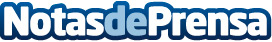 El nuevo Astra ya tiene 30.000 pedidos en Europa  Datos de contacto:Nota de prensa publicada en: https://www.notasdeprensa.es/el-nuevo-astra-ya-tiene-30-000-pedidos-en Categorias: Automovilismo Industria Automotriz http://www.notasdeprensa.es